Задачі – із задоволенням!Дидактичні картки для самостійної роботи першокласників над задачами на уроках математикиОлена  Миколаївна Іванів, спеціаліст вищої категорії, учитель початкових класів Дудчанського загальноосвітнього об’єднання « дитячий садок -школа І – ІІІ ступенів-позашкільний заклад»  Нововоронцовського району Херсонської області.Методичний коментарУміння розв’язувати прості задачі є основою для успішного формування навичок роботи зі складною задачею. Недостатня робота в цьому плані у 1 класі негативно впливає на подальше навчання, що нерідко вже не можна надолужити. Виявляється це у тому, що учень, який знає напам’ять правило, закон,  «не бачить» їх навіть у найпростішій задачі, де потрібно ці знання застосувати.Тому дуже важливо ще з першого класу під час закріплення вивчених видів і типів задач (у міру сформованості читацьких навичок) проводити різноманітні тренінгові вправи, які передбачають перш за все формування прийомів розумової діяльності (аналіз, синтез,порівняння, узагальнення, аналогія, абстрагування).Запропоновані картки можуть використовуватися на уроці з метою диференціації навчання, а також для самостійної роботи вдома. У посібнику подано основні види задач, які вивчаються у 1 класі. Завдання посібника формують самостійність мислення, розвивають у школярів уміння робити дедуктивні умовисновки. А вони вкрай потрібні для успішного перенесення засвоєних знань в нові умови, для розпізнавання відомого типу задачі в ускладненому формулюванні.Даний матеріал відповідає вимогам чинної програми та положенням нового Державного стандарту початкової загальної освіти (Постанова Кабінету Міністрів України №462 від 20.04.2011 р. ).Картка 1Постав в дужках дію («+» або «-»), якою розв’язується задача.Картка 1Постав в дужках дію («+» або «-»), якою розв’язується задача.Маса гарбуза 5 кг, а маса кавуна – на 2 кг менше. Яка маса кавуна?(            )У гнізді сиділо 6 пташенят. Два полетіло. Скільки пташенят залишилося?(            )Посадили 7 дубків, 2 липи. Скільки всього дерев посадили?(            )На дереві сиділо 4 горобці і 6 синичок. На скільки більше синичок ніж горобців?(            )Картка 2Постав в дужках дію («+» або «-»), якою розв’язується задача.Картка 2Постав в дужках дію («+» або «-»), якою розв’язується задача.У кошику було 6 грибів, поклали ще 2. Скільки грибів стало у кошику?(            )Оленка посадила 3 дерева, а Максим – 2. Скільки всього дерев посадили діти?(            )Плавало 9 лебедів. Три лебедя полетіло. Скільки залишилось?(            )Оксанка відгадала 4 загадки, а Петрик – на 6 більше. Скільки загадок відгадав Петрик?(            )Картка 3Постав в дужках дію («+» або «-»), якою розв’язується задача.Картка 3Постав в дужках дію («+» або «-»), якою розв’язується задача.На подвір’ї було 7 курчат, а гусенят – на 3 більше. Скільки гусенят було на подвір’ї?(            )Приготували 6 великих і 9 малих тарілок. На скільки більше приготували малих тарілок, ніж великих?(            )У зоопарку діти побачили 4 чорних і 5 білих лебедів. Скільки всього лебедів побачили діти?(            )У двох квартирах 8 кімнат. В одній з них 2 кімнати. Скільки кімнат у другій квартирі?(            )Картка 4Постав в дужках дію («+» або «-»), якою розв’язується задача.Картка 4Постав в дужках дію («+» або «-»), якою розв’язується задача.На тарілці було 7 слив. Три сливи з’їли. Скільки слив залишилось?(            )У двох коробках 15 кг печива. У першій коробці – 5 кг печива. Скільки кілограмів печива у другій коробці?(            )На першій полиці було 10 книг, а на другій – стільки ж. Скільки книг на двох полицях?(            )На подвір’ї гралися три дівчинки. Прийшли 6 хлопчиків. Скільки дітей стало на подвір’ї?(            )Картка 5З’єднай стрілкою задачу з дією, якою вона розв’язується.Картка 5З’єднай стрілкою задачу з дією, якою вона розв’язується.У першому ящику 6 кг ягід, а в другому 2 кг. Скільки всього кілограмів ягід у двох ящиках?+-Маса курки 3 кг, а маса гуски 5 кг. На скільки більша маса гуски, ніж курки?+-У двох пакетах 9 кг печива. У першому пакеті – 3 кг печива. Скільки кілограмів печива у другому пакеті?+-На тарілці лежали груші. Коли з’їли 4, залишилося ще 4 груші. Скільки груш було спочатку?+-Картка 6З’єднай стрілкою задачу з дією, якою вона розв’язується.Картка 6З’єднай стрілкою задачу з дією, якою вона розв’язується.Щоденник коштує 10 грн., а пенал – на 2 грн. дешевше. Скільки коштує пенал?+-Учні полили 5 берізок і 2 клени. Скільки дерев полили діти?+-Оля прочитала 10 сторінок книжки. Їй залишилось прочитати ще 6 сторінок. Скільки сторінок у книжці?+-Денис розв’язав 7 задач, а Вадим – 5 задач. На скільки менше задач розв’язав Вадим, ніж Денис?+-Картка 7З’єднай стрілкою задачу з дією, якою вона розв’язується.Картка 7З’єднай стрілкою задачу з дією, якою вона розв’язується.У першій вазі було 3 квітки, а в другій – 5. Скільки всього квітів у двох вазах?+-Борис вирізав  6 квадратів, а трикутників – на 2 менше. Скільки трикутників вирізав Борис?+-Андрій розв’язав 10 прикладів, а Аліна – 8. На скільки більше прикладів розв’язав Андрій, ніж Аліна?+-У вазі лежало 14 груш. Коли кілька груш з’їли, то залишилося ще 10 груш. Скільки груш з’їли?+-Картка 8З’єднай стрілкою задачу з дією, якою вона розв’язується.Картка 8З’єднай стрілкою задачу з дією, якою вона розв’язується.У першому кошику 5 грибочків, а в другому 4. Скільки всього грибочків?+-На ставку плавало 7 гусей. Дві гуски полетіли. Скільки залишилося?+-На подвір’ї гралося 3 кошенят. Прибігло ще 2 кошеняти. Скільки котиків стало?+-Мама купила 10 яблук і 6 слив. На скільки яблук більше, ніж слив?+-Картка 9З’єднай стрілкою подібні задачі.Картка 9З’єднай стрілкою подібні задачі.Купили 2 футбольних м’ячі і 6 баскетбольних. Скільки всього м’ячів купили?Маса кавуна 5 кг, а дині – 4 кг. Яка маса дині і кавуна разом?Полили 5 дерев, а кущів на 2 більше. Скільки кущів полили?Олег розв’язав 3 задачі, а Денис – на 4 більше. Скільки задач розв’язав Денис?Картка 10З’єднай стрілкою подібні задачі.Картка 10З’єднай стрілкою подібні задачі.У мотку було 7 м стрічки. 2 м відрізали. Скільки метрів стрічки залишилося у мотку?У магазин привезли 5 кг бананів, а лимонів – на 2 кг менше. Скільки лимонів привезли у магазин?У Маринки 6 слив, а в Іванки – на 2 сливи менше. Скільки слив у Іванки?На годівниці сиділо 6 горобців. Два горобчики полетіли. Скільки птахів залишалося на годівниці?Картка 11З’єднай стрілкою подібні задачі.Картка 11З’єднай стрілкою подібні задачі.У бідоні – 10 л води, а у відрі – 7  На скільки літрів води більше у бідоні, ніж у відрі?Мама купила 9 зошитів. 5 зошитів було в клітинку, а решта – в лінію. Скільки мама купила зошитів в лінію?У двох хлопчиків 10 повітряних кульок. У Миколки – 4 кульки. Скільки кульок у Владислава?У гуски вилупилось 7 гусенят, а в індички – 8 індичат. На скільки індичат вилупилось більше?Картка 12З’єднай стрілкою подібні задачі.Картка 12З’єднай стрілкою подібні задачі.На полиці стояло 8 книг. Коли кілька книг взяли, то залишилося 4 книги. Скільки книг узяли?Коли маринка віддала братику 4 цукерки, то в неї залишилося ще 4. Скільки цукерок було спочатку у Маринки?На дереві висіли яблука. Коли зірвали 7 яблук, то залишилося ще 10 яблук. Скільки яблук було на дереві спочатку?У книжці було 18 сторінок. Коли Олена прочитала кілька сторінок, то їй залишилося прочитати ще 8. Скільки сторінок прочитала дівчина?Картка 13З’єднай стрілкою задачу з її коротким записом та впиши числові дані.Картка 13З’єднай стрілкою задачу з її коротким записом та впиши числові дані.На одній галявині 7 квіток, а на другій – на 4 квітки менше. Скільки квіток на другій галявині?На одній галявині 7 квіток, а на другій – на 4 квітки менше. На скільки менше квіток на другій галявині, ніж на першій?І – ІІ - ? на                менше Картка 14З’єднай стрілкою задачу з її коротким записом та впиши числові дані.Картка 14З’єднай стрілкою задачу з її коротким записом та впиши числові дані.Миколка посадив 4 дерева і 2 кущі. На скільки більше дерев посадив хлопчик, ніж кущів?І – ІІ - ?, на                більшеМиколка посадив 4 дерева,а кущів – на 2 більше.  Скільки кущів посадив хлопчик?                           на ? більше Картка 15З’єднай стрілкою задачу з її коротким записом та впиши числові дані.Картка 15З’єднай стрілкою задачу з її коротким записом та впиши числові дані.У Надійки -  5 горіхів, а у Миколки  - на 3 горіхи більше. Скільки горіхів у Миколки?І – ІІ - На квітці сиділо 4 бджілки і 2 метелика. Скільки всього комах сиділо на квітці?І – ІІ - ?, на                більшеКартка 16З’єднай стрілкою задачу з її коротким записом та впиши числові дані.Картка 16З’єднай стрілкою задачу з її коротким записом та впиши числові дані.У коробці було 12 олівців. 2 олівці взяли. Скільки олівців залишилося у коробці?Було – Взяли – Залишилося - ?Було 10 кг цибулі, а моркви – на 5 кг менше. Скільки було кілограмів моркви?І – ІІ - ?, на                меншеКартка 17З’єднай стрілкою задачу з її коротким записом та впиши числові дані.Картка 17З’єднай стрілкою задачу з її коротким записом та впиши числові дані.Михайлик зловив 6 карасів і 3 окуня. Скільки всього рибин зловив хлопчик?Було  – Злетіли  – Залишилося - ?На аеродромі було 8 літаків. Два літаки злетіли. Скільки літаків залишилося на аеродромі?І – ІІ - Картка 18З’єднай стрілкою задачу з її коротким записом та впиши числові дані.Картка 18З’єднай стрілкою задачу з її коротким записом та впиши числові дані.На стоянці стояло 6 машин.
4 машини - легкові, а решта – вантажні. Скільки вантажних машин було на стоянці?І – ІІ - У класі було 4 хлопчики і 6 дівчаток. Скільки всього дітей було у класі?І – ІІ - Картка 19З’єднай стрілкою задачу зі схемою і впиши числові дані в умову задачі. Картка 19З’єднай стрілкою задачу зі схемою і впиши числові дані в умову задачі. Купили □ ляльок і □ м’ячів. Скільки всього іграшок купили?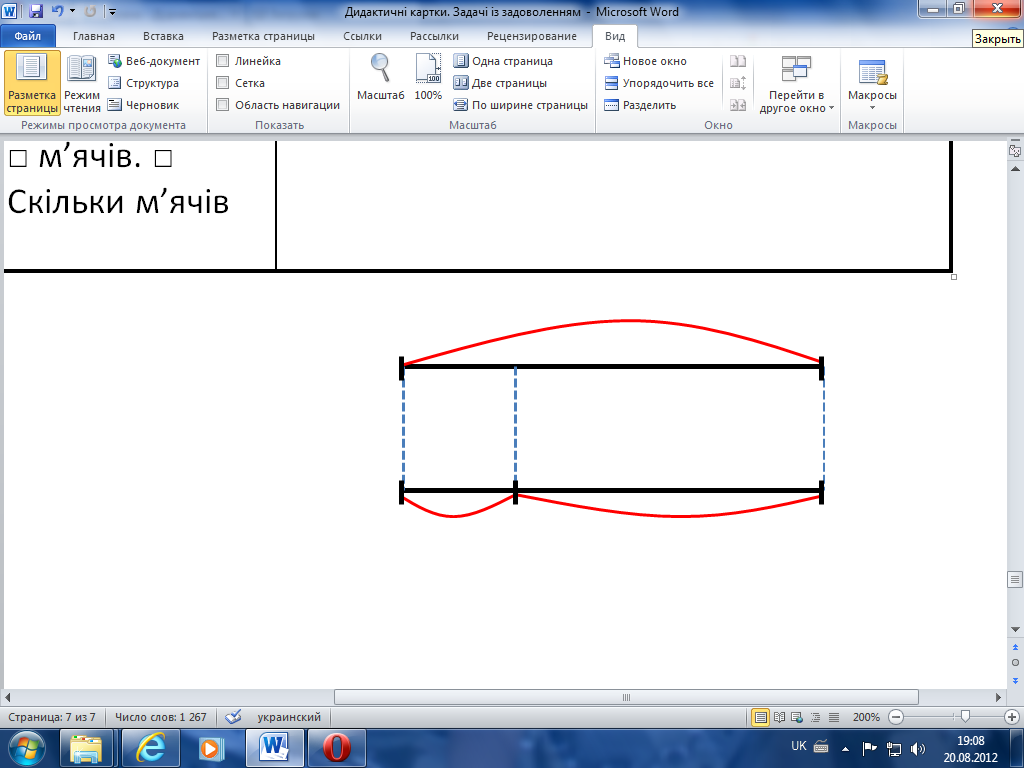 Купили □ ляльок, а м’ячів – на □ менше. Скільки м’ячів купили?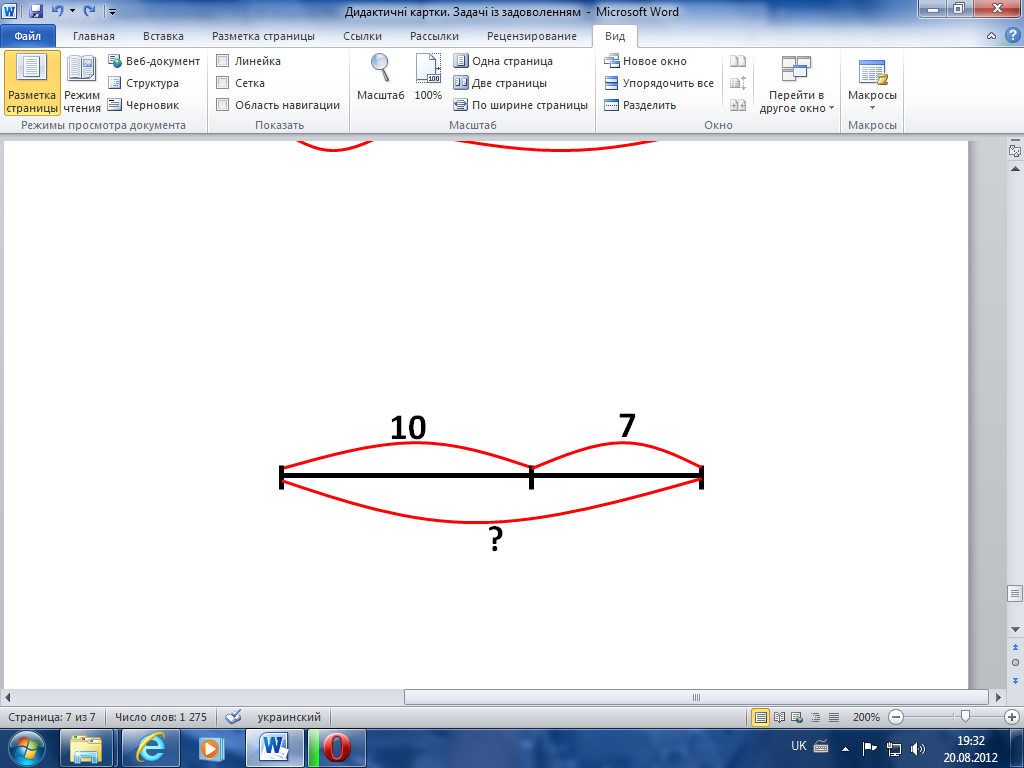 У магазині було □ м’ячів. 
□ м’ячів продали. Скільки м’ячів залишилося?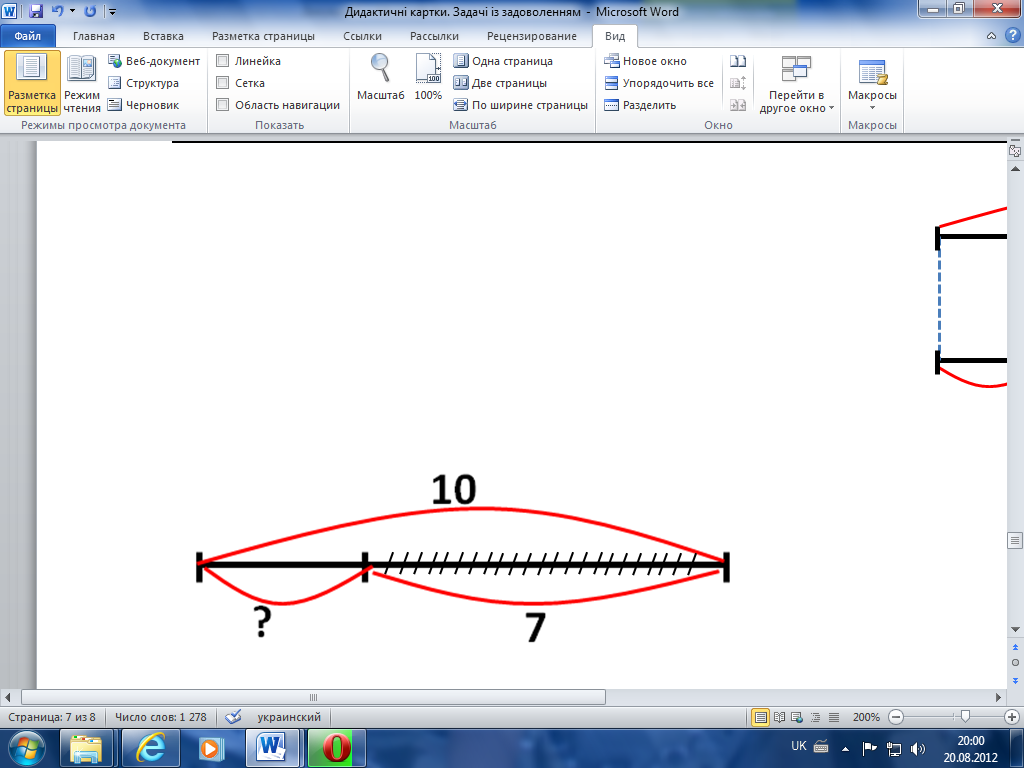 Картка 20З’єднай стрілкою задачу зі схемою і впиши числові дані в умову задачі. Картка 20З’єднай стрілкою задачу зі схемою і впиши числові дані в умову задачі. У клітці було всього □ кролів. □ – білих кролів. Скільки було сірих кролів?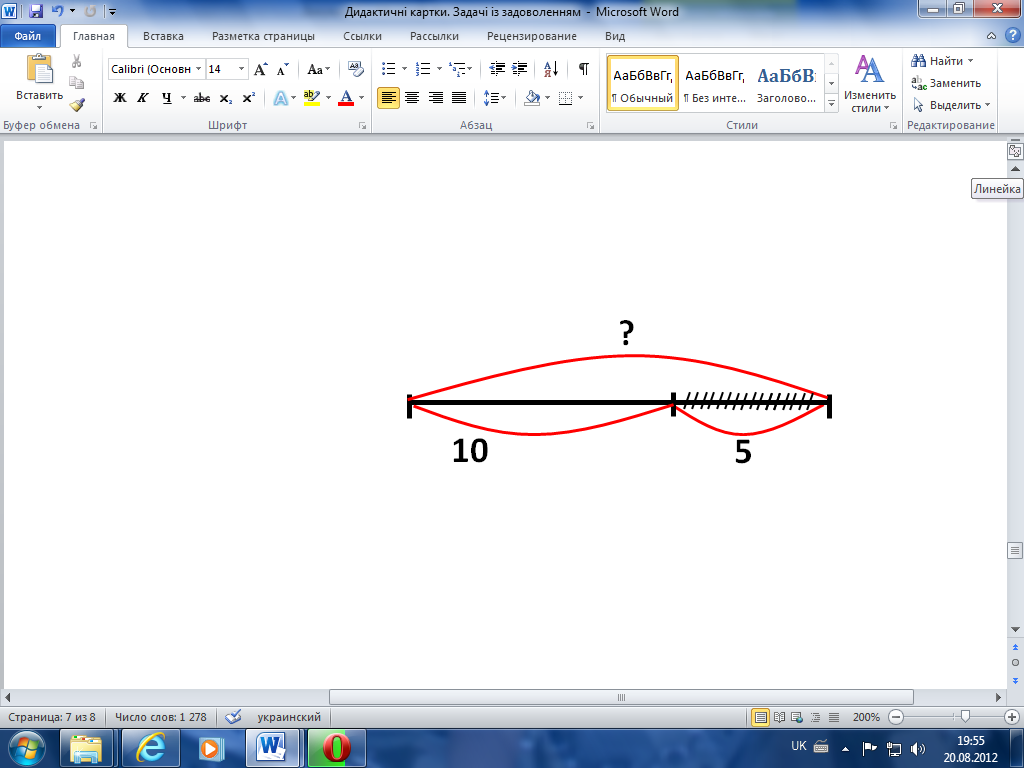 На тарілці лежали яблука. Коли з’їли □ яблук, то ще залишилося - □. Скільки яблук було на тарілці?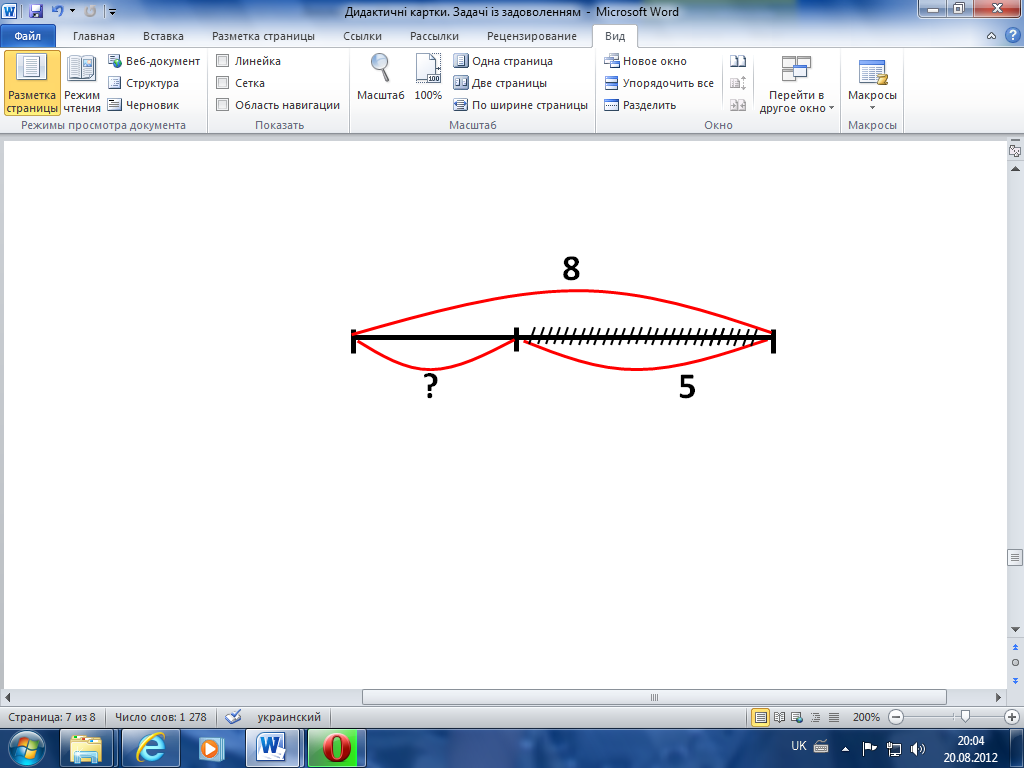 У магазині було □ комп’ютерів. Коли кілька комп’ютерів продали, то залишилося  
□ комп’ютерів. Скільки комп’ютерів продали? 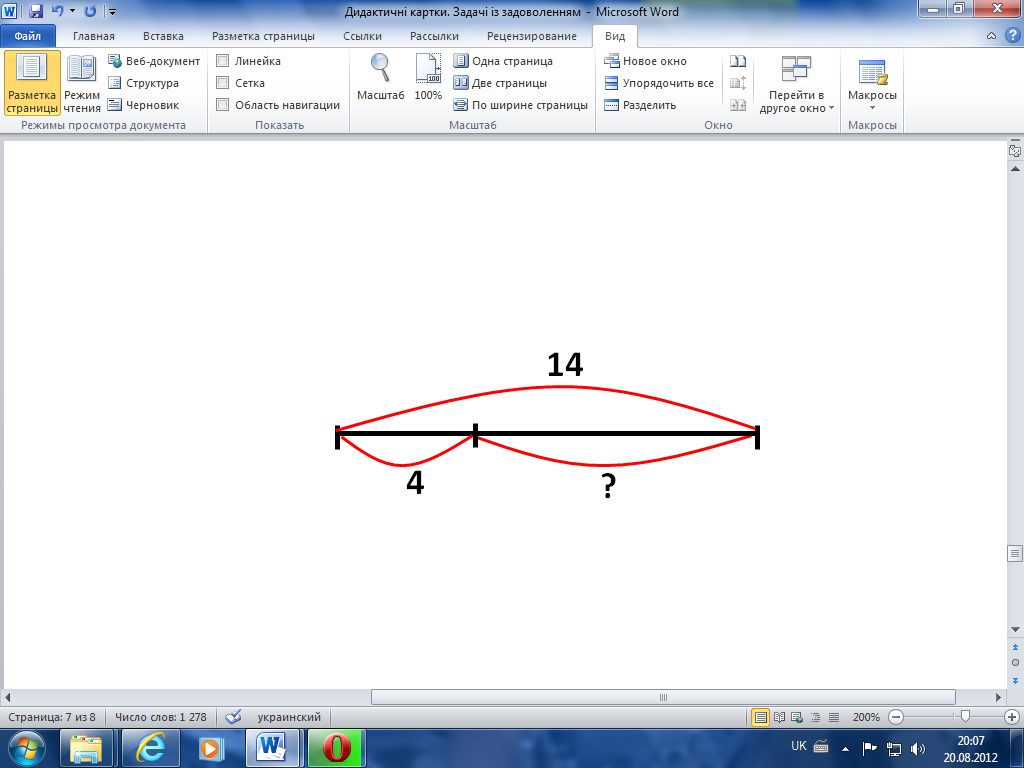 Картка 21З’єднай стрілкою задачу зі схемою і впиши числові дані в умову задачі. Картка 21З’єднай стрілкою задачу зі схемою і впиши числові дані в умову задачі. На клумбі росло □ тюльпанів, а нарцисів – на □ більше. Скільки нарцисів росло на клумбі?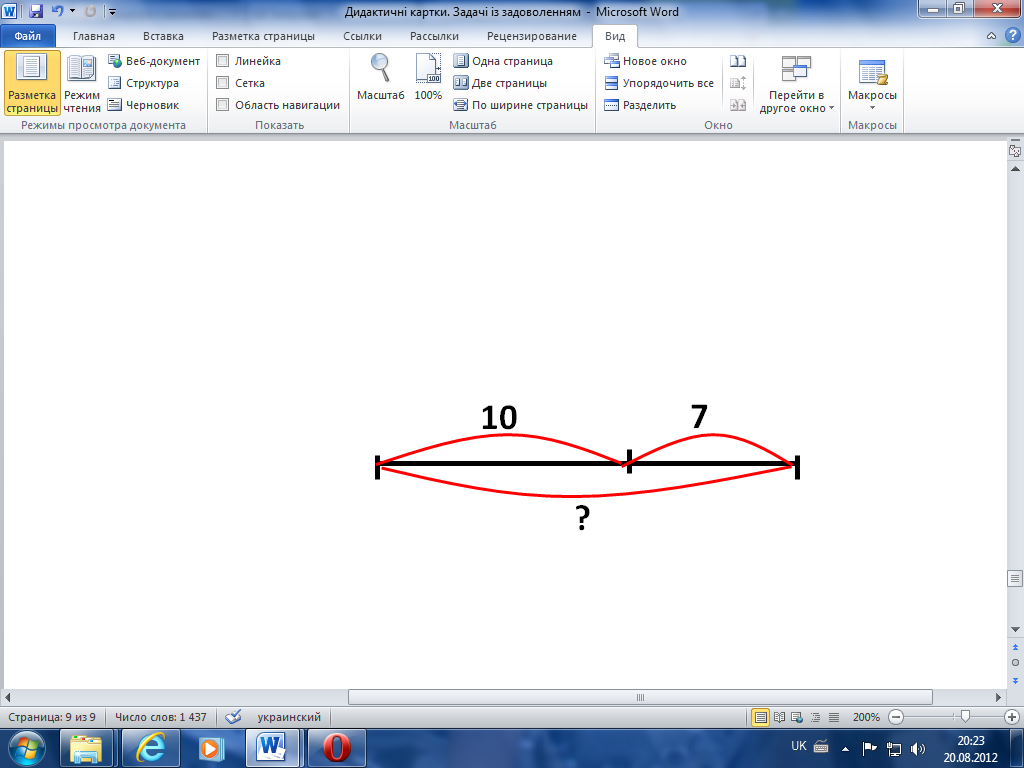 У 1 класі навчалося □ хлопчиків і □ дівчаток. Скільки всього учнів було у 1 класі?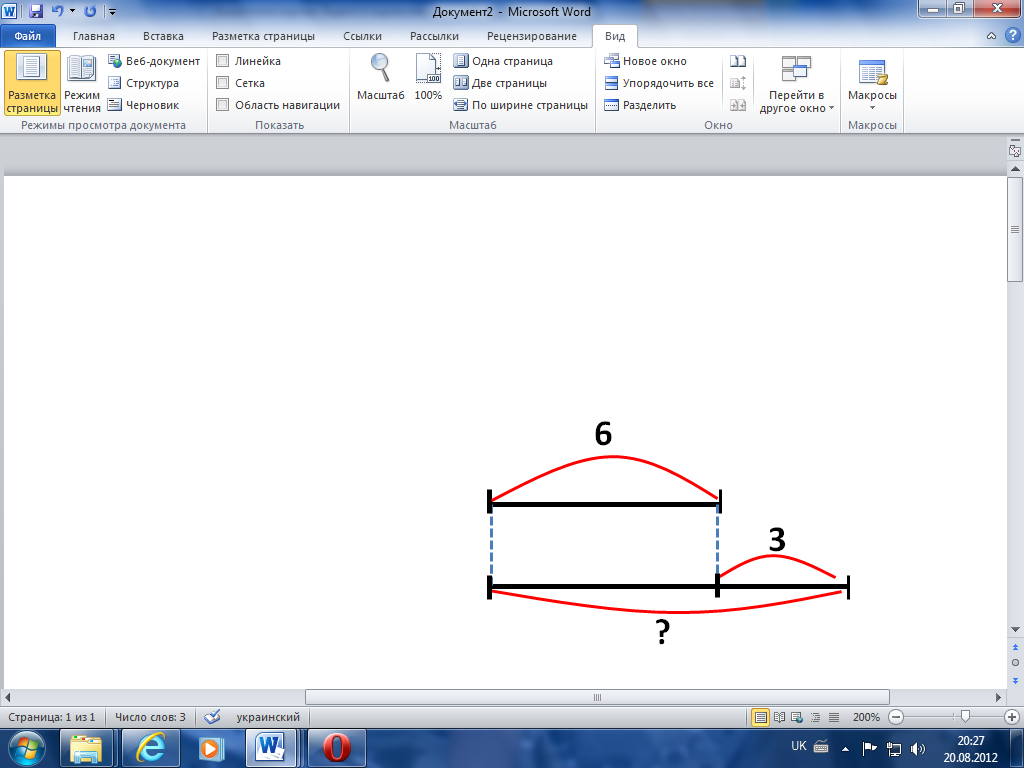 Картка 22З’єднай стрілкою задачу зі схемою і впиши числові дані в умову задачі. Картка 22З’єднай стрілкою задачу зі схемою і впиши числові дані в умову задачі. Світлана розв’язала □ прикладів, а Оксана –□. На скільки більше прикладів розв’язала Світлана?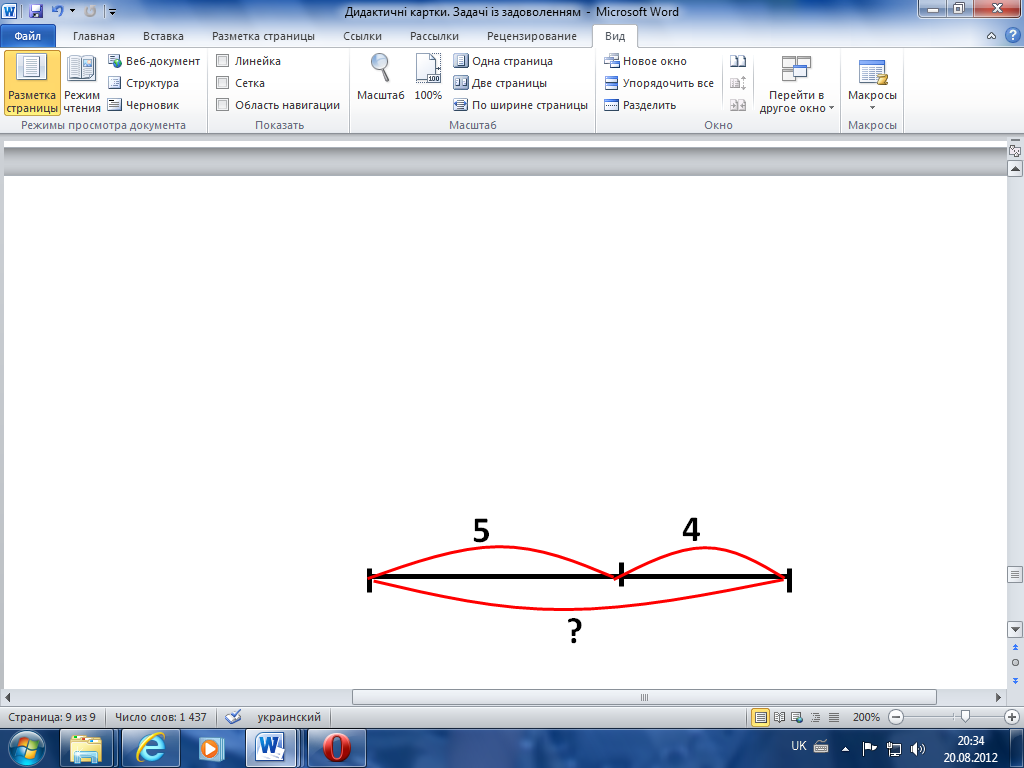 Сергійко виготовив □ закладок, а Сашко - □. Скільки всього закладок виготовили хлопці?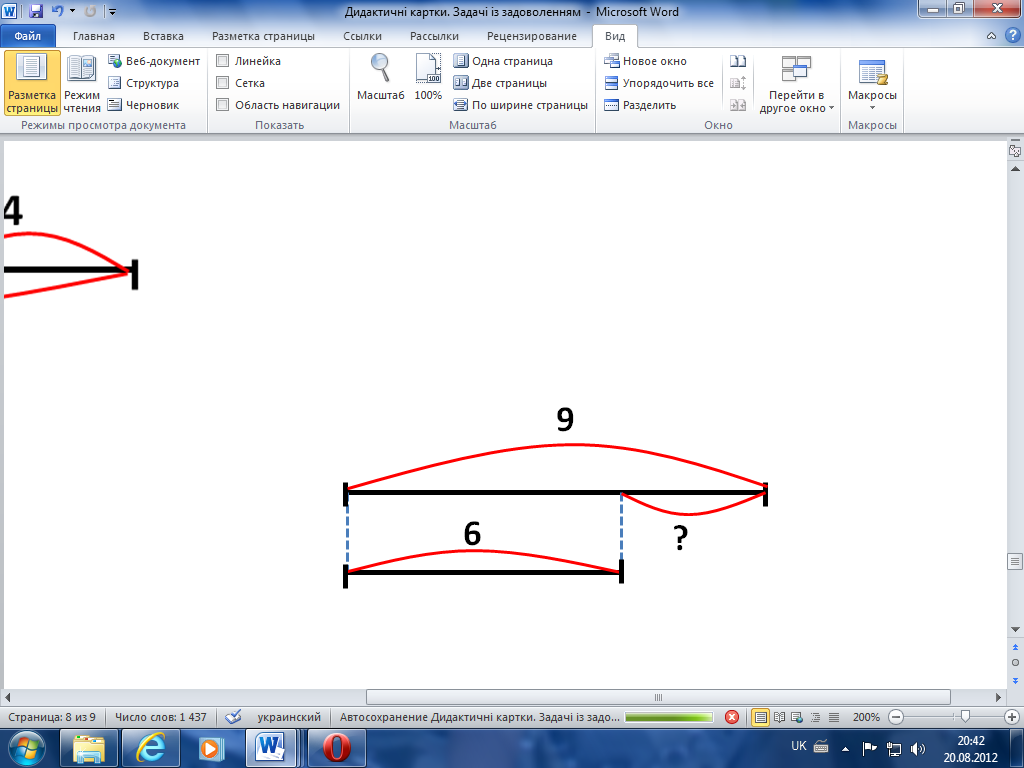 